AVERTISSEMENTL’Institut National de la Statistique et de la Démographie (INStaD) a le plaisir de mettre à la disposition du public les statistiques trimestrielles sur les échanges extérieurs de marchandises du Bénin avec ses partenaires commerciaux. Les transactions de biens sont évaluées à partir des déclarations en douane. Les exportations sont exprimées en valeur FAB (Franco A Bord) et les importations en valeur CAF (Coût Assurance Fret).Les données de base traitées et présentées en tableaux sont extraites avec le logiciel EUROTRACE, suivant la quatrième révision de la Classification Type pour le Commerce International (CTCI4). Ces informations proviennent du système informatisé des services douaniers hors énergie électrique. Dans la présente édition du bulletin, les statistiques publiées portent sur quarante-quatre (44) bureaux de douane sur cinquante-neuf (59), soit un taux de couverture de 74,6%. Les statistiques publiées sont sujettes à des révisions périodiques.!::::< ;m !:1. EVOLUTION GLOBALE DES ECHANGES Evaluées à 117,8 milliards de FCFA au troisième trimestre 2022, contre 185,5 milliards de FCFA un trimestre plus tôt, les exportations de marchandises du Bénin ont connu une chute de 36,5%.Au troisième trimestre 2022, les principaux produits vendus à l’extérieur, origine de la baisse des exportations, sont : le « coton (à l'exclusion des linters), non cardé ni peigné » (-28,0 points de pourcentage), les « fruits à coque comestibles (à l'exclusion des fruits oléagineux), frais ou secs, même sans leur coque ou décortiqués » (-4,6 points de pourcentage), les « tourteaux et autres résidus solides… » (-2,6 points de pourcentage), les « graines et fruits oléagineux, n.d.a. » (-0,9 point de pourcentage) et les « graines de coton » (-0,9 point de pourcentage).Comparativement au troisième trimestre 2021, la valeur totale des exportations affiche une diminution de 19,3%. Le « coton (à l'exclusion des linters), non cardé ni peigné » (-12,1 points de pourcentage), les « graines et fruits oléagineux, n.d.a. » (-2,6 points de pourcentage), les « barres (autres que le fil machine du sous-groupe 676.1), en fer ou en acier… » (-1,2 point de pourcentage), l’« or, à usage non monétaire (à l'exclusion des minerais et concentrés d'or) » (-1,1 point de pourcentage) et le « fil machine en fer ou en acier » (-0,8 point de pourcentage), sont les principaux produits vendus à l’extérieur ayant contribué à la baisse des exportations.Les importations de marchandises sont en hausse par rapport au trimestre précédent. En effet, au troisième trimestre 2022, elles sont évaluées à 603,2 milliards de FCFA, contre 537,9 milliards de FCFA un trimestre plus tôt, soit un accroissement de 12,2%. Les principaux biens acquis à l’extérieur ayant contribué à la hausse des importations du trimestre sous revue sont : les « huiles de pétrole ou de minéraux bitumineux… » (+6,4 points de pourcentage), les « poissons congelés (à l'exception des filets de poisson et du poisson haché) » (+1,4 point de pourcentage) et le « fil machine en fer ou en acier » (+1,0 point de pourcentage).En glissement annuel, les acquisitions de biens ont cru (+29,2%). Cette hausse est expliquée par une augmentation des importations des « huiles de pétrole ou de minéraux bitumineux… » (+15,6 points de pourcentage), les « poissons congelés (à l'exception des filets de poisson et du poisson haché) » (+1,9 point de pourcentage), les « constructions (à l'exclusion des constructions préfabriquées du groupe 811) et parties de constructions… » (+1,9 point de pourcentage), le « riz semi-blanchi, même poli, glacé, étuvé ou converti (y compris le riz en brisures) » (+1,8 point de pourcentage) et le « fil machine en fer ou en acier » (+1,7 point de pourcentage).Principaux produits échangésLa valeur totale des dix (10) principaux produits exportés au cours du troisième trimestre 2022 s’élève à 103,7 milliards de FCFA, soit 88,1% de la valeur des exportations. Le « coton (à l'exclusion des linters), non cardé ni peigné » est largement en tête des ventes à l’extérieur au cours du trimestre, affichant une valeur de 79,3 milliards de FCFA (71 401,9 tonnes). Il est suivi des « huiles de pétrole ou de minéraux bitumineux… » cédées à 8	,2 milliards de FCFA (9 566,8 tonnes) en termes de réexportations, viennent ensuite les « fruits à coque comestibles… » vendus pour 3,5 milliards de FCFA (3 749,2 tonnes), les « tourteaux et autres résidus solides (à l'exception des drêches), même broyés ou agglomérés sous forme de pellets, … » pour une valeur de 2,8 milliards de FCFA (55 391,0 tonnes) et enfin les « bois de conifères, sciés ou désossés longitudinalement, tranchés ou déroulés, même rabotés … » vendus pour un montant total de 2,5 milliards de FCFA (12 554,6 tonnes).Tableau n°1 : Top 10 des produits exportésSource : INStaD, avril 2023Quant à la valeur des dix (10) principaux produits à l’achat pour ce même trimestre, elle s’établit à 333,3 milliards de FCFA, soit 55,3% de la valeur totale des importations.Au classement des dix (10) principaux produits acquis à l’extérieur au troisième trimestre 2022, on retrouve à la première place les « huiles de pétrole ou de minéraux bitumineux…» pour une valeur de 112,3 milliards de FCFA (208 393,1 tonnes). Ensuite, le « riz semi-blanchi, même poli, glacé, étuvé ou converti (y compris le riz en brisures) » acquis pour un montant de 108,9 milliards de FCFA (392 333,7 tonnes) se positionne au deuxième rang et enfin, viennent en troisième position les « poissons congelés (à l'exception des filets de poisson et du poisson haché) », pour une valeur de 21,8 milliards de FCFA (38 142,1 tonnes).Tableau n°2 : Top 10 des produits importésSource : INStaD, avril 20232. PRINCIPAUX PARTENAIRES A L’EXPORTATIONLe Bangladesh confirme sa place de leader dans le rang des pays clients du Bénin, avec 58,4% de la valeur globale des ventes à l’extérieur.Les produits exportés vers ce pays sont : le « coton (à l'exclusion des linters), non cardé ni peigné » pour une valeur totale de 68,8 milliards de FCFA (63 944,9 tonnes) et les « animaux vivants, n.d.a.» pour un montant de 0,8 million de FCFA (0,1 tonne).L’Inde garde la deuxième place avec 11,7% de la valeur des ventes au trimestre sous revue comme au trimestre précédent. Les principaux biens expédiés vers ce pays, au titre de ce trimestre, sont : les « huiles de pétrole ou de minéraux bitumineux… » (5 200,0 tonnes) d’un montant de 4,5 milliards de FCFA, destinées exclusivement à la réexportation notamment le « carburéacteur », les « bois de conifères, sciés ou désossés longitudinalement, tranchés ou déroulés,…», (12 554,6 tonnes) pour 2,5 milliards de FCFA, les « fruits à coque comestibles (à l'exclusion des fruits oléagineux), frais ou secs, même sans leur coque ou décortiqués » (2 823,4 tonnes) pour 1,7 milliard de FCFA, les « bois autres que de conifères… » (7 794,4 tonnes) pour 1,6 milliard de FCFA et les « tourteaux et autres résidus solides…» (32 817,3 tonnes) pour 1,3 milliard de FCFA. Classée cinquième au deuxième trimestre 2022, l’Egypte gagne deux places et se positionne au troisième rang un trimestre plus tard avec 3,8% de la valeur des expéditions de marchandises. Le « coton (à l'exclusion des linters), non cardé ni peigné » d’une valeur de 4,4 milliards de FCFA (2 668,6 tonnes) et les « parties et pièces détachées, n.d.a., des machines, appareils et engins mécaniques des positions 723.48, 727.21 et 728.41 à 728.49 » pour un montant de 0,3 million de FCFA, sont les deux biens exportés vers ce pays.Classée troisième au trimestre précédent, la Chine occupe la quatrième position au trimestre sous revue et enregistre 3,2% de la valeur globale des produits vendus à l’extérieur au titre du troisième trimestre 2022. Les principaux produits exportés vers ce partenaire sont : le « coton (à l'exclusion des linters), non cardé ni peigné » d’une valeur de 1,0 milliard de FCFA (737,6 tonnes), les « fèves de soja » pour une valeur de 0,5 milliard de FCFA (1 700,8 tonnes), les « produits laminés plats, en fer ou en aciers non alliés, non plaqués ni revêtus, simplement laminés à froid » vendus pour un montant total de 0,4 milliard de FCFA (553,2 tonnes) en termes de réexportations et les « produits laminés plats, en fer ou en aciers non alliés, plaqués, peints ou revêtus, n.d.a., d'une largeur de 600 mm ou plus » pour une valeur de 0,3 milliard de FCFA en termes de réexportations.Classé cinquième au trimestre sous revue avec une part de 2,3% de la valeur totale des exportations de biens, le Tchad gagne deux places par rapport au trimestre précédent. Le « fil machine en fer ou en acier » pour une valeur de 1,0 milliard de FCFA (1 549,0 tonnes) et les « barres (autres que le fil machine du sous-groupe 676.1)… » d’une valeur de 0,6 milliard de FCFA (1 020,0 tonnes), apparaissent comme les principaux biens exportés vers ce pays.La France revient dans le top 10 des partenaires à l’exportation en se positionnant au huitième rang au trimestre sous revue après avoir occupée la vingt-et-unième place au trimestre précédent. Le montant des ventes de marchandises à ce pays s’élève à 2,2 milliards de FCFA, représentant 1,9% de la valeur totale des exportations. Les « huiles de pétrole ou de minéraux bitumineux… » (1 410,5 tonnes) d’un montant de 1,3 milliard de FCFA, destinées exclusivement à la réexportation notamment le « carburéacteur », le « coton (à l'exclusion des linters), non cardé ni peigné » (0,3 milliard de FCFA correspondant à 194,1 tonnes) et les « fruits frais ou secs, n.d.a. » (0,1 milliard de FCFA correspondant à 203,7 tonnes), constituent les principaux biens expédiés vers ce pays.Le Vietnam occupe le dixième rang au cours de ce trimestre comme au deuxième trimestre 2022. Ce pays totalise 1,7% des exportations de biens. Le « coton (à l'exclusion des linters), non cardé ni peigné » (2,0 milliards de FCFA correspondant à 1 772,0 tonnes), les « tourteaux et autres résidus solides… » (7,5 millions de FCFA correspondant à 480,0 tonnes) et les « matières à tailler et à mouler, à l'état travaillé, y compris les ouvrages, n.d.a. » pour une valeur de 3,1 millions de FCFA, constituent les trois produits expédiés vers ce pays.Principaux partenaires à l’exportation dans l’espace CEDEAOLes exportations du Bénin vers ses pays clients de la CEDEAO s’établissent à 10,4 milliards de FCFA au troisième trimestre 2022. Les cinq principaux clients sont respectivement le Nigéria, le Togo, la Côte d’Ivoire, le Niger, et le Mali.Le Nigéria se positionne en tête du peleton au troisième trimestre de l’année 2022, totalisant 25,0% de la valeur des ventes des produits en provenance du Bénin dans l’espace CEDEAO.L’ « huile de coton et ses fractions », pour une valeur de 1,9 milliard de FCFA (2 603,2 tonnes), les « graines et fruits oléagineux, n.d.a. », pour un montant de 0,2 milliard de FCFA (95,6 tonnes), les « savons, produits et préparations organiques tensio-actifs à usage de savon… », pour un montant de 0,2 milliard de FCFA (134,0 tonnes) et l’ « huile de palme et ses fractions » d’une valeur de 0,2 milliard de FCFA (474,4 tonnes), constituent les principaux produits vendus à ce partenaire commercial.Classé deuxième au trimestre sous revue, le Togo englobe 22,7% de la valeur des ventes des produits béninois au sein de la CEDEAO. Les « médicaments, n.d.a. », la « friperie, drilles et chiffons », les « tourteaux et autres résidus solides » et les « articles de transport ou d'emballage, en matières plastiques… », constituent les principaux biens exportés vers le Togo. Leurs ventes s’élèvent respectivement à 0,4 milliard de FCFA, 0,3 milliard de FCFA (108,2 tonnes), 0,2 milliard de FCFA (1 609,1 tonnes) et 0,2 milliard de FCFA au cours du trimestre.La Côte d’Ivoire gagne deux places et occupe la troisième position au troisième trimestre 2022, avec une part de 21,2% de la valeur des ventes des produits béninois dans la zone CEDEAO. Les « tissus de coton, écrus… », les « préparations alimentaires, n.d.a. », et la « friperie, drilles et chiffons », sont les principaux biens exportés vers ce pays respectivement pour 1,4 milliard de FCFA, 0,5 milliard de FCFA et 0,2 milliard de FCFA.Le Niger garde le même rang (quatrième) du trimestre passé au cours du trimestre sous revue, totalisant 16,8% de la valeur des ventes des produits béninois dans l’espace économique. Les principaux biens exportés vers ce pays sont : les « articles de transport ou d'emballage, en matières plastiques…», d’un montant de 0,3 milliard de FCFA, les « bières de malt (y compris l'ale, le stout et le porter) » (0,3 milliard de FCFA) et les « barres (autres que le fil machine du sous-groupe 676.1)… » (0,3 milliard de FCFA) en termes de réexportation.Le Mali occupe la cinquième place au trimestre sous revue, enregistrant 8,2% de la valeur des ventes des produits béninois dans l’espace CEDEAO. Les expéditions de biens vers ce pays sont dominées par les « huiles de pétrole ou de minéraux bitumineux… » (0,7 milliard de FCFA correspondant à 823,0 tonnes) destinées exclusivement à la réexportation, les « jus de tout autre fruit… » (45,0 millions de FCFA), l’ « équipement pour l'isolation électrique », pour un montant de 34,2 millions de FCFA (20,5 tonnes) et les « tourteaux et autres résidus solides… », pour une valeur de 26,9 millions de FCFA (241,4 tonnes).3. PRINCIPAUX PARTENAIRES A L’IMPORTATIONAu troisième trimestre de l’année 2022, l’Inde garde la première position du trimestre précédent dans le top 10 des principaux fournisseurs du Bénin.Au troisième trimestre 2022, l’Inde totalise 18,1% de la valeur des marchandises achetées par notre pays. Les biens provenant de ce partenaire commercial pour le compte du trimestre sous revue s’élèvent à 109,1 milliards de FCFA. Les biens acquis en provenance de ce pays sont : le « riz semi-blanchi, même poli, glacé, étuvé ou converti (y compris le riz en brisures) » pour un montant de 73,3 milliards de FCFA (270 517,4 tonnes), les « huiles de pétrole ou de minéraux bitumineux… » pour 22,9 milliards de FCFA (28 608,6 tonnes) et les « médicaments, n.d.a. » pour 2,3 milliards de FCFA.La Chine occupe la deuxième place des fournisseurs du Bénin au trimestre sous revue comme au trimestre passé. Elle totalise 15,4% de la valeur des biens acquis à l’extérieur et les achats de biens en provenance de ce pays s’établissent à 93,0 milliards de FCFA au troisième trimestre 2022. Le « fil machine en fer ou en acier » d’une valeur de 8,4 milliards de FCFA (16 124,4 tonnes), les « autres tubes et tuyaux (soudés ou rivés, par exemple),… » pour 5,6 milliards de FCFA (7 496,6 tonnes), les « produits laminés plats, en fer ou en aciers non alliés, non plaqués ni revêtus, simplement laminés à froid » pour 3,8 milliards de FCFA (6 261,0 tonnes), les « produits laminés plats, en fer ou en aciers non alliés, peints, vernis ou revêtus de matières plastiques » pour 3,0 milliards de FCFA (7 166,5 tonnes), les « vitrages, rideaux et autres articles d'ameublement, n.d.a., en matières textiles » d’une valeur de 2,8 milliards de FCFA (908,2 tonnes), les « motocycles (y compris les cyclomoteurs) et cycles équipés d'un moteur auxiliaire, avec ou sans side-cars » pour 2,8 milliards de FCFA, les « constructions (à l'exclusion des constructions préfabriquées du groupe 811)… » pour 2,7 milliards de FCFA et les « véhicules automobiles pour le transport de marchandises » d’une valeur de 2,5 milliards de FCFA, constituent les principaux biens importés de ce pays.Les Emirats Arabes Unis occupent la troisième place au troisième trimestre 2022 comme au trimestre précédent. Le montant des achats de marchandises de ce pays s’élève à 46,5 milliards de FCFA, représentant 7,7% de la valeur totale des importations. Les « huiles de pétrole ou de minéraux bitumineux… », le « riz semi-blanchi, même poli, glacé, étuvé ou converti (y compris le riz en brisures) », les « barres (autres que le fil machine du sous-groupe 676.1), en fer ou en acier, simplement forgées, laminées ou filées à chaud… », les « briques, tuiles, tuyaux et éléments similaires, en céramique non réfractaire » et le « fil machine en fer ou en acier », constituent les principaux produits acquis dans ce pays pour des valeurs respectives de 27,8 milliards de FCFA, 6,3 milliards de FCFA, 1,6 milliard de FCFA, 1,5 milliard de FCFA et 1,0 milliard de FCFA.La France, cinquième au trimestre passé, gagne une place et devient quatrième au cours du troisième trimestre 2022. Les biens achetés dans ce pays au trimestre sous revue s’élève à 45,6 milliards de FCFA, soit 7,6% de la valeur globale des importations de biens. Les « médicaments, n.d.a. » pour 10,9 milliards de FCFA, le « contenant des antibiotiques ou leurs dérivés » d’une valeur de 3,6 milliards de FCFA, les « constructions (à l'exclusion des constructions préfabriquées du groupe 811) et parties de constructions… » d’un montant de 3,1 milliards de FCFA, les « fils, câbles (y compris les câbles coaxiaux) et autres conducteurs isolés pour l'électricité… » pour 1,8 milliard de FCFA (431,5 tonnes), les « bandes magnétiques pour l'enregistrement du son ou pour enregistrements analogues » pour 1,6 milliard de FCFA et les « viandes et abats comestibles, frais, réfrigérés ou congelés, des volailles du sous-groupe 001.4 » pour 1,4 milliard de FCFA (2 718,0 tonnes), sont les principaux biens achetés dans ce pays.La Belgique, occupe le cinquième rang au trimestre sous revue, pour un montant de 22,3 milliards de FCFA. Ce pays concentre 3,7% de la valeur totale des importations du Bénin pour le compte de ce trimestre. Les principaux produits achetés dans ce pays au titre de la période sous revue sont : les « huiles de pétrole ou de minéraux bitumineux… », pour une valeur de 9,2 milliards de FCFA (17 734,5 tonnes), les « véhicules à moteur pour le transport des personnes, n.d.a. », pour une valeur de 1,4 milliard de FCFA et les « pompes comportant un dispositif mesureur ou conçues pour comporter un tel dispositif » pour un montant de 1,1 milliard de FCFA.Principaux partenaires à l’importation dans l’espace CEDEAOLes importations du Bénin en provenance des pays de la CEDEAO ont légèrement régressé de 0,8% par rapport au deuxième trimestre 2022 pour s’établir à 47,2 milliards au troisième trimestre 2022. Les trois principaux pays fournisseurs du Bénin sont : le Nigeria, le Togo et le Ghana.Le Nigéria garde la première place du trimestre précédent au troisième trimestre 2022, parmi les fournisseurs du Bénin dans l’espace CEDEAO.Ce partenaire commercial a fourni au Bénin 35,0% de la valeur des achats de biens en provenance de l’espace communautaire. Les principaux biens acquis de ce pays sont : les « huiles de pétrole ou de minéraux bitumineux… » d’une valeur de 10,7 milliards de FCFA (52 450,1 tonnes), le « fil machine en fer ou en acier » d’un montant de 0,7 milliard de FCFA, les « composés à fonction carboxyamide; composés à fonction amide de l'acide carbonique (à l'exclusion de l'urée) » d’un montant de 0,3 milliard de FCFA et les « barres (autres que le fil machine du sous-groupe 676.1), en fer ou en acier, simplement forgées, laminées ou filées à chaud ; y compris celles ayant subi une torsion après laminage » pour une valeur de 0,3 milliard de FCFA (557,9 tonnes).Le Togo maintient la deuxième position du deuxième trimestre 2022 au cours du trimestre sous revue. Il regroupe 26,7% de la valeur totale des acquisitions de biens en provenance de la zone économique. Les principaux produits achetés au Togo sont : le « bitume de pétrole, coke de pétrole et mélanges bitumineux, n.d.a. » d’une valeur de 1,4 milliard de FCFA (3 474,0 tonnes), les « ciments hydrauliques (y compris les ciments non pulvérisés dits  clinkers ), même colorés » d’une valeur de 1,2 milliard de FCFA (33 795,4 tonnes), les « huiles de pétrole ou de minéraux bitumineux… » pour 1,0 milliard de FCFA (290,6 tonnes), les « autres barres en fer ou en acier » pour 0,8 milliard de FCFA (1 988,0 tonnes) et les « bières de malt (y compris l'ale, le stout et le porter) » d’un montant de 0,5 milliard de FCFA.Le Ghana gagne une place pour se classer troisième au cours du trimestre sous revue. La valeur des achats de biens en provenance de ce pays s’élève à 7,1 milliards de FCFA, représentant 14,9% de la valeur des importations au sein de la communauté. Les principaux produits importés de ce pays sont : les « pelles mécaniques, excavateurs, chargeuses et chargeuses-pelleteuses, autopropulsés » d’une valeur de 1,4 milliard de FCFA, les « huiles de pétrole ou de minéraux bitumineux… » pour 0,8 milliard de FCFA (2 267,6 tonnes) et les « briques, tuiles, tuyaux et éléments similaires, en céramique non réfractaire » pour 0,8 milliard (7 359,3 tonnes).Tableau n°3 : Top 10 des partenaires à l’exportation et à l’importationSource : INStaD, avril 2023Tableau n°4 : Les partenaires à l’exportation et à l’importation de la CEDEAOSource : INStaD, avril 2023Figure 1 : Situation des échanges avec le monde 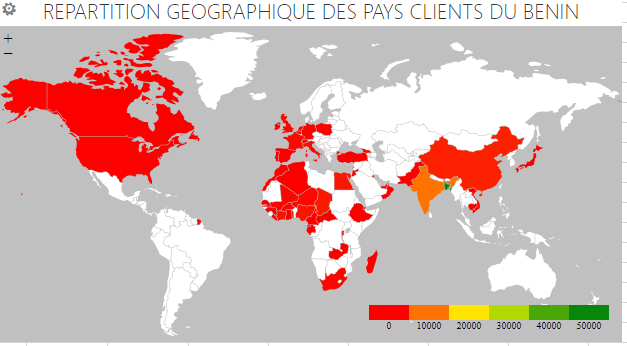 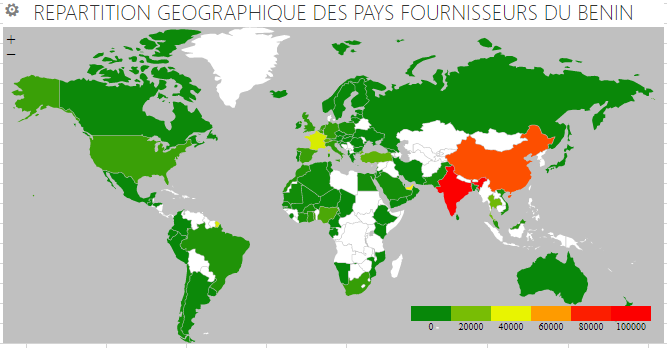 Source : INStaD, avril 20234. SERIES DES FLUX CORRIGEES DES VARIATIONS SAISONNIERESLa dynamique des échanges extérieurs du Bénin est marquée par de fortes variations saisonnières.L’évolution des différentes séries sur les échanges extérieurs est caractérisée par la présence de phénomènes saisonniers. Les variations saisonnières ne sont significatives que sur quatre (04) périodes (trimestres) pour les exportations et les importations.Au cours des quatre derniers trimestres, les exportations du Bénin ont connu une évolution très irrégulière. Les ventes à l’étranger, corrigées des variations saisonnières, se sont établies à 137,0 milliards de FCFA au troisième trimestre 2022, contre 170,0 milliards de FCFA à la même période de l’année passée, soit une baisse de 19,2%. Quant aux achats à l’étranger, corrigés des variations saisonnières, ils ont enregistré une hausse de 29,2% en glissement trimestriel pour s’établir à 582,3 milliards de FCFA au cours du trimestre sous revue.Annexe 1 : Composition des régions géographiquesSource : CNUCED, avril 2023Annexe 2 : Composition des regroupements économiques régionaux (RER)Source : CNUCED, avril 2023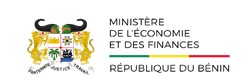 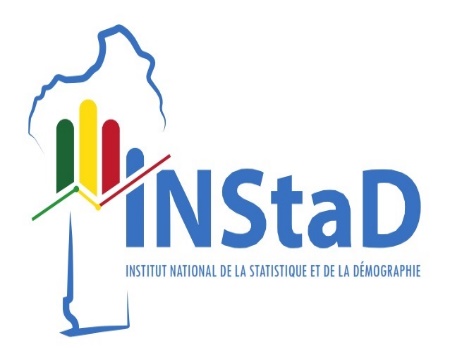 Bulletin trimestriel des statistiques du commerce extérieurTROISIEME TRIMESTRE 2022Ventes à l’extérieurVentes à l’extérieurAchats à l’extérieurAchats à l’extérieur(Millions FCFA)(Millions FCFA)(Millions FCFA)(Millions FCFA)Valeur totale 117 805,3Valeur totale603 241,1Coton non cardé ni peigné79 338,4Huiles de pétrole…112 278,0Huiles de pétrole…8 245,4Riz semi-blanchi…108 882,5Fruits à coque comestibles…3 512,2Poissons congelés…21 809,0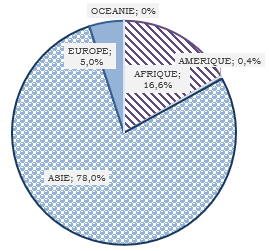 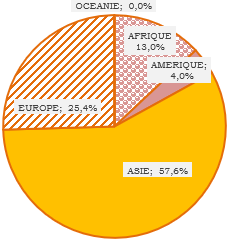 RangCodeCTCIProduitsValeur(millions FCFA)Poids net (tonnes)Part (%)12631Coton (à l'exclusion des linters), non cardé ni peigné79 338,471 401,967,323346Huiles de pétrole ou de minéraux bitumineux…8 245,49 566,87,030577Fruits à coque comestibles…3 512,23 749,23,040813Tourteaux et autres résidus solides…2 763,055 391,02,352482Bois de conifères, sciés ou désossés longitudinalement,…2 542,612 554,62,264212Huile de coton et ses fractions1 908,62 815,81,676522Tissus de coton, écrus (autres que les tissus…1 626,2516,61,482485Bois autres que de conifères (y compris les lames et frises…1 585,27 847,01,396761Fil machine en fer ou en acier1 304,82 021,01,1106762Barres (autres que le fil machine du sous-groupe…903,31 432,00,8Total103 729,8167 296,088,1RangCodeCTCIProduitsValeur(millions de FCFA)Poids net (tonnes)Parts (%)13346Huiles de pétrole ou de minéraux bitumineux…112 278,0208 393,118,620423Riz semi-blanchi, même poli, glacé, étuvé ou converti (y compris le riz en brisures)108 882,5392 333,718,030342Poissons congelés (à l'exception des filets de poisson et du poisson haché)21 809,038 142,13,640123Viandes et abats comestibles, frais, réfrigérés ou congelés, des volailles du sous-groupe 001.419 095,537 353,33,256761Fil machine en fer ou en acier17 884,632 353,03,065429Médicaments, n.d.a.16 233,42 104,42,776911Constructions…12 346,55 896,12,087812Véhicules à moteur pour le transport des personnes, n.d.a.9 565,28 036,31,692690Friperie, drilles et chiffons7 684,332 976,21,3103212Autres houilles, même pulvérisées7 526,240 850,01,2Total333 305,2798 438,455,3RangTop 10 des partenaires à l’exportationTop 10 des partenaires à l’exportationTop 10 des partenaires à l’exportationTop 10 des partenaires à l’exportationRangTop 10 des partenaires à l’importationTop 10 des partenaires à l’importationTop 10 des partenaires à l’importationTop 10 des partenaires à l’importationRangPartenairesValeur(millions)Poids(tonnes)Part (%)RangPartenairesValeur(millions)Poids(tonnes)Part (%)1Bangladesh68 774,763 944,958,41Inde109 110,6310 530,218,12Inde13 793,668 397,811,72Chine92 996,8117 255,715,43Egypte4 427,82 669,03,83Emirats Arabes Unis46 507,764 316,57,74Chine3 766,917 153,53,24France45 611,328 275,37,65Tchad2 710,44 000,32,35Belgique22 327,831 836,23,76Nigéria2 604,23 644,22,26Turquie20 147,176 635,23,37Togo2 368,36 765,92,07Thaïlande20 026,666 585,63,38France2 237,72 268,51,98Nigéria16 515,567 631,32,79Côte d'Ivoire2 212,71 468,41,99Pays-bas16 318,041 620,82,710Vietnam2 004,22 260,61,710Koweit16 168,016 315,12,7TotalTotal104 900,5172 573,089,0TotalTotal405 729,5821 001,967,3RangPartenaires à l’exportationPartenaires à l’exportationPartenaires à l’exportationRangPartenaires à l’importationPartenaires à l’importationPartenaires à l’importationRangPartenairesValeur(millions)Part (%)RangPartenairesValeur(millions)Part (%)1Nigéria2 604,225,01Nigéria16 515,535,02Togo2 368,322,72Togo12 580,426,73Côte d'Ivoire2 212,721,23Ghana7 050,614,94Niger1 754,016,84Côte d'Ivoire4 498,59,55Mali859,28,25Burkina Faso2 923,96,26Burkina Faso310,03,06Sénégal1 816,53,87Ghana215,72,17Mali1 003,92,18Sénégal55,90,58Niger764,21,69Guinée40,80,49Sierra Leone21,00,010Libéria1,00,010Gambie13,30,011Cap-Vert0,00,011Libéria5,40,012Sierra Leone0,00,012Guinée2,40,013Guinée-Bissau0,00,013Guinée-Bissau1,10,014Gambie0,00,014Cap-Vert0,00,0TotalTotal10 422,0100,0TotalTotal47 196,7100,0Figure 2 : Illustration de la décomposition des séries sur les Exportations et les Importations Coefficients saisonniers des séries (modèle multiplicatif)Encadré : Méthodologie de calcul du coefficient saisonnier des séries trimestriellesLe coefficient saisonnier est un coefficient affecté à une période infra-annuelle (semestre, trimestre ou mois) et qui permet d’illustrer le caractère propice ou non de cette période pour la vente d’un produit ou service saisonnier. Il est utilisé pour analyser les périodes de l’année (semestre, trimestre ou mois) où les importations/exportations des biens sont plus hautes ou basses que le reste de l’année.Ces coefficients sont obtenus après décomposition des séries trimestrielles de 1999 T1 à 2022 T2 des différents flux (importations ou exportations) des échanges commerciaux des biens du Bénin avec ses différents partenaires. Cette décomposition est faite avec le logiciel Jdemetra version 2.2.2 ou tout autre logiciel adapté pour l’analyse des séries chronologiques.Ainsi, la série initiale du flux considéré (XF) est decomposée en cinq autres séries sous la forme additive ci-après (tout modèle multiplicatif de composition de la série peut être mis sous forme additive par transformation logarithmique) : Où :YF : Série corrigée des variations saisonnièresTF : TendanceCF : Composante cycliqueSF : Composante saisonnièreIF : Composante irrégulièreLe coefficient saisonnier (CS) d’une période est obtenu par la moyenne arithmétique des composantes saisonnières relatives à cette période sur toute la longueur de la série brute selon la formule ci-après :Avec :n : Nombre total de périodes (semestre, trimestre, mois) ;F : Flux commercial (exportation ou importation).Pour plus de détails, veuillez consulter les documents ci-après :Charpentier A., Cours de séries temporelles, théorie et applications, ENSAE, Paris, 178 pages.Bry X., Analyse et prévision élémentaires des séries temporelles, probabilités et statistiques, Les cahiers de la Statistique et de l’Economie Appliquée, ENEA/STADE, 1998, 58 pages.Régions et Sous-RégionsRégions et Sous-RégionsEffectifPays et territoires compositesAfriqueAfrique australe5Afrique du Sud ; Botswana ; Lesotho ; Namibie ; SwatiniAfriqueAfrique centrale9Angola ; Cameroun ; Congo ; Gabon ; Guinée équatoriale ; République Centrafricaine, République démocratique du Congo ; Sao Tomé-et-Principe ; TchadAfriqueAfrique occidentale17Bénin ; Burkina Faso ; Cap-Vert ; Côte d'Ivoire ; Gambie ; Ghana ; Guinée ; Guinée-Bissau ; Libéria ; Mali ; Mauritanie ; Niger ; Nigéria ; Sainte-Hélène ; Sénégal ; Sierra Leone ; TogoAfriqueAfrique orientale20Burundi ; Comores ; Djibouti ; Érythrée ; Éthiopie ; Kenya ; Madagascar ; Malawi ; Île Maurice ; Mayotte ; Mozambique; Océan indien, Territoire Britannique ; Ouganda; Tanzanie; Réunion;  Rwanda; Seychelles; Somalie; Zambie; ZimbabweAfriqueAfrique septentrionale7Algérie; Égypte; Libye; Maroc; Sahara occidental; Soudan; TunisieAmériquesAmérique centrale8Belize; Costa Rica; El Salvador; Guatemala; Honduras; Mexique; Nicaragua; PanamaAmériquesAmérique du Nord5Bermudes; Canada; États-Unis; Groenland; Saint-Pierre-et-MiquelonAmériquesAmérique du Sud15Argentina; Bolivie; Brésil; Chili; Colombie; Équateur; Géorgie du Sud et iles sandwic; Guyana; Guyane française; Îles Falkland (Malvinas); Paraguay; Pérou ;Suriname; Uruguay; Venezuela (République bolivarienne du Venezuela)AmériquesCaraïbes25Anguilla; Antigua-et-Barbuda; Antilles néerlandaises; Aruba; Bahamas; Barbade; Cuba; Dominique; Grenada; Guadeloupe; Haïti; Îles Caïmans; Îles Turques et Caïques; Îles Vierges américaines; Îles Vierges britanniques; Jamaïque; Martinique; Montserrat; Porto Rico; République dominicaine; Sainte-Lucie; Saint-Kitts-et-Nevis; Saint-Vincent-et-les Grenadines; Trinité-et-Tobago, BonaireAsieAsie centrale5Kazakhstan ; Kirghizistan ; Ouzbékistan ; Tadjikistan ; TurkménistanAsieAsie du Sud-Est12Brunéi Darussalam; Cambodge; Indonésie; Malaisie; Myanmar; Philippines; République démocratique populaire Laos; Singapour; Taiwan, Province de Chine; Thaïlande; Timor-Leste; Viet NamAsieAsie méridionale9Afghanistan; Bangladesh; Bhoutan; Inde; Iran, République islamique d'Iran; Maldives; Népal; Pakistan; Sri LankaAsieAsie occidentale18Arabie saoudite; Arménie; Azerbaïdjan; Bahreïn; Chypre; Émirats arabes unis; Géorgie; Irak; Israël; Jordanie; Koweït; Liban; Oman; Qatar; République arabe syrienne; Territoire palestinien occupé; Turquie; YémenAsieAsie orientale8Chine; Hong- Kong; Japon; Macao; Mongolie; Corée,  République de Corée; Corée, Rép, Populaire DémocratiqueEuropeEurope méridionale15Albanie; Andorre; Bosnie-Herzégovine; Croatie; Espagne; Macédoine, Ex-République yougoslave de Macédoine; Gibraltar; Grèce; Italie; Malte; Portugal; Saint-Marin; Vatican (Saint-Siège); Slovénie; Yougoslavie, MontenegroEuropeEurope occidentale9Allemagne; Autriche; Belgique; France; Liechtenstein; Luxembourg; Monaco; Pays-Bas; SuisseEuropeEurope orientale10Bélarus; Bulgarie; Fédération de Russie; Hongrie; Moldova; Pologne; République tchèque; Roumanie; Slovaquie; UkraineEuropeEurope septentrionale12Danemark; Estonie; Finlande; Îles Féroé; Îles Svalbard et Jan Mayen; Irlande; Islande; Lettonie; Lituanie; Norvège; Royaume-Uni de Grande-Bretagne et d'Irlande du Nord; SuèdeOcéanieAustralie et Nouvelle-Zélande6Australie; Christmas, Îles (Australie); Cocos (Keeling), iles;  Heard et McDonald, iles ; Îles Norfolk; Nouvelle-ZélandeOcéanieMélanésie5Fidji;  Îles Salomon; Nouvelle-Calédonie; Papouasie-Nouvelle-Guinée; VanuatuOcéanieMicronésie7Guam; Îles Mariannes septentrionales; Îles Marshall; Kiribati; Micronésie, États fédérés de Micronésie; Nauru; PalaosOcéaniePolynésie12Îles Cook; iles mineures éloignées (Etats-Unis); Îles Wallis-et-Futuna; Nioué; Pitcairn; Polynésie française; Samoa; Samoa américaines; Terres Australes Françaises; Tokélaou; Tonga; TuvaluAutresPays non définiPays non définiAutresPays non reliéAntarctique ; Bouvet, ileREREffectifPays compositesALADI12Argentine; Colombie; Paraguay; Bolivie; Cuba; Pérou; Brésil; Equateur; Uruguay; Chili; Mexique; VenezuelaALENA3Canada; Etats-Unis; MexiqueANASE10Brunei Darussalam; Myanmar; Singapour; Cambodge; Philippines; Thaïlande; Indonésie; Lao, Rep, Démocratique Populaire; Vietnam; MalaisieBANGKOK6Bangladesh; Corée, République de Corée; Laos, Rep, Démocratique Populaire ; Chine; Inde; Sri LankaCEDEAO15Bénin ; Niger; Ghana; Burkina Faso; Sénégal; Guinée; Cote d'Ivoire; Togo; Liberia; Mali; Cap-Vert; Sierra Leone; Guinée-Bissau; Gambie; NigeriaCEEAC11Cameroun ; République Centrafricaine; République Démocratique Congo; Congo (Brazzaville); Tchad; Rwanda; Gabon; Angola; Sao Tome-et-Principe; Guinée Equatoriale; BurundiCEMAC6Cameroun ; Gabon ; République Centrafricaine ; Congo (Brazzaville); Guinée Equatoriale; TchadCEPGL3Burundi; République Démocratique Congo; Rwanda,COMESA19Burundi ; Kenya; Rwanda; Angola; Madagascar; Seychelles; Comores; Malawi; Soudan; Djibouti; Île Maurice; Swatini; Egypte; Ouganda ; Zambie; Erythrée; République Démocratique Congo; Zimbabwe; EthiopieEURO12Allemagne ; Finlande; Italie; Autriche; France; Luxembourg; Belgique; Grèce; Pays-Bas; Espagne; Irlande; PortugalCDAA14Afrique du Sud; Île Maurice; Seychelles; Angola; Mozambique; Swatini; Botswana; Namibie; Zambie; Lesotho; République Démocratique Congo; Zimbabwe; Malawi; TanzanieUE27Allemagne ; Luxembourg ; Lituanie; Autriche; Pays-Bas ; Malte; Belgique; Portugal; Pologne; Espagne; Chypre; République Tchèque; Finlande; Danemark; France; Estonie; Slovaquie; Grèce; Hongrie; Slovénie; Irlande; Lettonie; Suède; Italie; Croatie ; Roumanie ; BulgarieUEMOA8Bénin; Burkina Faso ; Cote d'Ivoire ; Guinée-Bissau ; Mali ; Niger; Sénégal ; TogoUFM3Guinée ; Libéria; Sierra LeoneUMA5Algérie ; Libye; Maroc; Mauritanie, TunisieInstitut National de la Statistique et de la Démographie________________Equipe de supervision de ce numéroInstitut National de la Statistique et de la Démographie________________Equipe de supervision de ce numéroDirecteur Général : HOUNSA Laurent Mahounou Directeur Général Adjoint: DAGA JulesDirecteur de PublicationDirecteur de PublicationDirecteur de la Comptabilité Nationale et des Statistiques Economiques: ESSESSINOU A. RaïmiEquipe de rédaction de ce numéroEquipe de rédaction de ce numéroService des Statistiques ConjoncturellesBANON SymphorienUnité : Echanges ExtérieursService des Statistiques ConjoncturellesBANON SymphorienUnité : Echanges ExtérieursSOSSOU ClémentSOSSOU ClémentMise en ligneMise en ligneDirecteur des Systèmes d’Information et des Bases de Données: CHOGNIKA Ildevert EudesPour tous renseignements concernant les échanges extérieurs du Bénin, contacter l’Institut National de la Statistique et de la Démographie (INStaD).Adresse01 BP 323, Cotonou, Bénin Téléphone (+229) 21 30 82 44 Fax (229) 21 30 82 46 E-mail : instad@instad.bjSite internet : www.instad.bjCitation recommandée :Institut National de la Statistique et de la Démographie (INStaD -Bénin), Bulletin trimestriel du commerce extérieur du Benin : Note de publication, Cotonou, avril 2023.Pour tous renseignements concernant les échanges extérieurs du Bénin, contacter l’Institut National de la Statistique et de la Démographie (INStaD).Adresse01 BP 323, Cotonou, Bénin Téléphone (+229) 21 30 82 44 Fax (229) 21 30 82 46 E-mail : instad@instad.bjSite internet : www.instad.bjCitation recommandée :Institut National de la Statistique et de la Démographie (INStaD -Bénin), Bulletin trimestriel du commerce extérieur du Benin : Note de publication, Cotonou, avril 2023.